МДОУ «Детский сад № 103» г. Перми.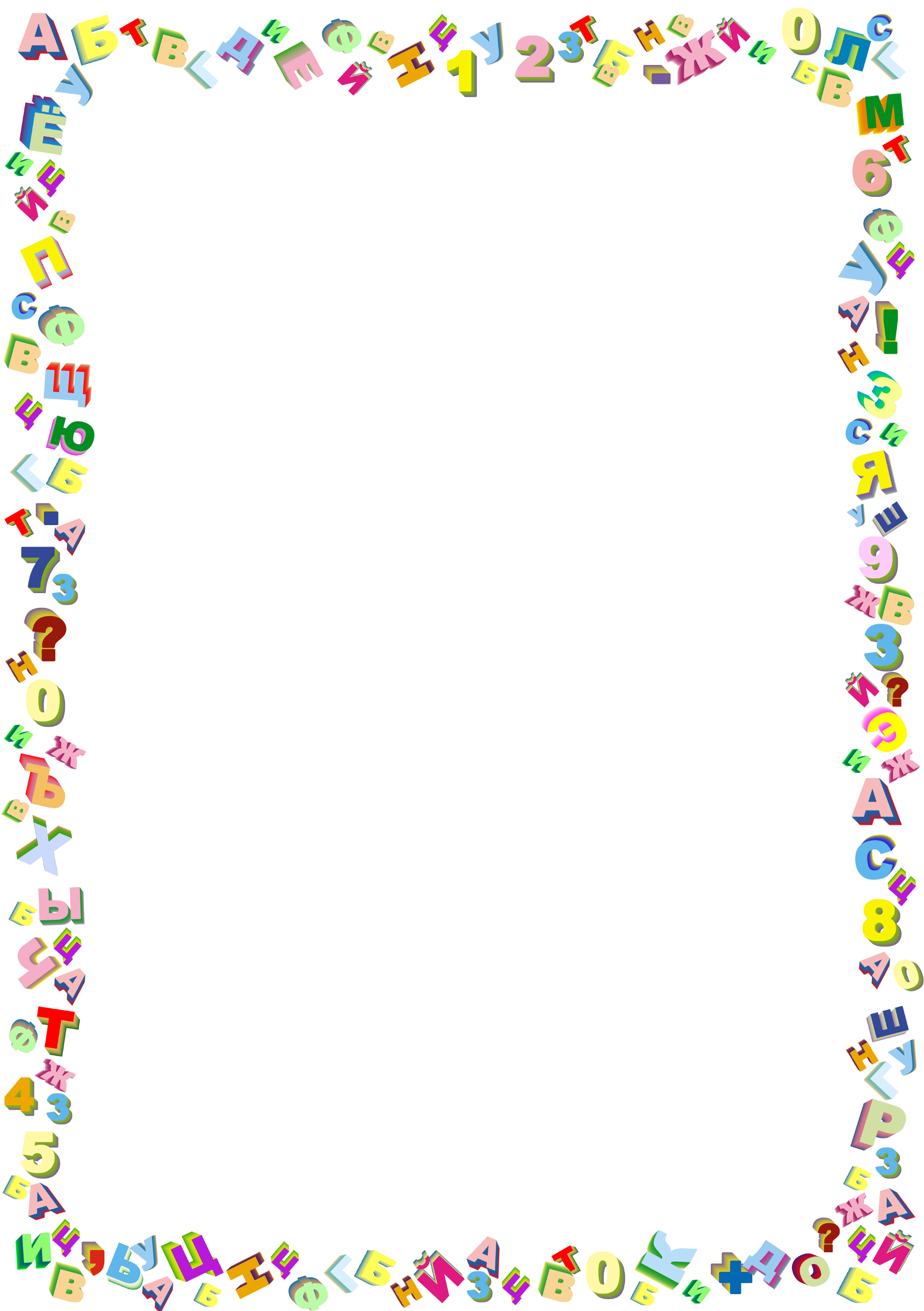                                                                          учитель – логопед Каменских Т.Л. «Специфика обучения чтению детей дошкольного возраста с              речевыми нарушениями»У детей с речевыми нарушениями отклонения в усвоении чтения являются проявлением системного  нарушения речевого акта в целом. К типичным проявлениям нарушения чтения относятся:*неспособность осуществить звуковой анализ и синтез слов при чтении;*специфические замены букв и общие искажения структуры слова;*недостаточный темп чтения и уровень понимания читаемого.       Совокупность таких проявлений, а не отдельные ошибки или трудности и определяют нарушения чтения, обусловленные речевой патологией. Степень выраженности нарушения чтения зависит от природы первичного нарушения, структуры дефекта, компенсаторных возможностей, этапов овладения чтением. Все это определяет задачи коррекционного воздействия.       В наше время основным является звуковой аналитико – синтетический способ обучения чтению, предложенный еще в 1847 году как способ Бёме. На его основе существует множество методик обучения чтению. А так как процесс подготовки к школе детей с речевыми нарушениями носит специфический характер, включающий в себя коррекционные задачи, то при обучении мы сталкиваемся с рядом проблем.       Первая проблема. Невозможность использовать предлагаемую в большинстве методик последовательность изучения звуков, а, следовательно, и букв. Если выбор последовательности изучения звуков и букв практически не играет большой роли при обучении чтению ребенка, имеющего нормальное речевое развитие, то является принципиальным моментом в вопросе обучения чтению ребенка с речевыми нарушениями. Так как нельзя изучать букву, обозначающую еще отсутствующий в речи ребенка звук.        Вторая проблема обусловлена подбором речевого материала для чтения, который должен состоять из набора только известных ребенку букв.         Третья проблема. Как известно, одним из компонентов                        чтения на начальных этапах является процесс опознания изображения букв и их сочетаний, который задерживается у детей с нарушениями речи. Дело в том, что он зависит не только от зрительного восприятия и узнавания буквы, но и от речедвижения, т.е. закрепления связи между буквой и соответствующим звуком, подготовкой органов артикуляции к произнесению звука и произнесением его. У таких детей наблюдается несоответствие между зрительным и артикуляционным образами, нарушается связь между и звуками, которые дефектно произносятся и недостаточно точно различаются. Это приводит к неправильному озвучиванию ряда букв в  процессе чтения. Даже при поставленном звуке соответствующая буква может опознаваться и произноситься то верно, то неверно. Так как связь буква – звук остается еще недостаточно четкой и однозначной. Вследствие этого узнавание буквы задерживается. В свою очередь, задерживается и подготовка артикуляции к произношению соответствующего звука. И тем самым снижается темп чтения. Поэтому нужно больше упражнять в узнавании и различении не только звуков, но и букв, которые смешиваются и заменяются при чтении.       Четвертая проблема. Если слово состоит более чем из 3 – 4 букв, то органы зрения во время его фиксации в процессе чтения воспринимают некоторые части слова недостаточно отчетливо. Восполнение этого достигается  прогнозированием буквенно – словесного выражения и  смыслового содержания слова. Читающий прогнозирует правильное чтение букв, целого слова, иногда догадывается о последующем слове, о сочетании слов во фразе, о грамматическом их выражении. Основой прогнозирования является догадка, возникающая на основе речевого опыта, умения устанавливать смысловые и грамматические связи. Без умения прогнозировать, т.е. понимать целое до того, как будут восприняты все его элементы, невозможно сформировать правильный навык чтения. Так как это умение является одним из осмысленных механизмов чтения, важнейшей его особенностью. С ограниченным словарным запасом невозможен процесс прогнозирования.      Пятая проблема. Неполноценная речевая деятельность накладывает отпечаток на формирование сенсорной, интеллектуальной и аффективно – волевой сферы. Отмечается недостаточная устойчивость внимания, ограниченные возможности его распределения. Снижена вербальная память, страдает продуктивность запоминания, словесно – логическое мышление. Затрудняются в воспроизведении двигательного навыка по пространственно – временным параметрам, нарушают последовательность элементов действия.  Поэтому медленно идет запоминание букв, с трудом формируется навык слитного послогового и осмысленного чтения.       Исходя из этих проблем, обучение чтению у детей с речевыми нарушениями нужно проводить после коррекции нарушений звукопроизношения, формирования фонематических процессов, лексико – грамматического строя речи и пространственного гнозиса, развития психических процессов.                  